Peeter Kuusik7. klassPõltsamaa ÜhisgümnaasiumTel. 5687 3745Gmail. petukuusik@gmail.comJuhendaja: Urmas KuusikTiiginiiduk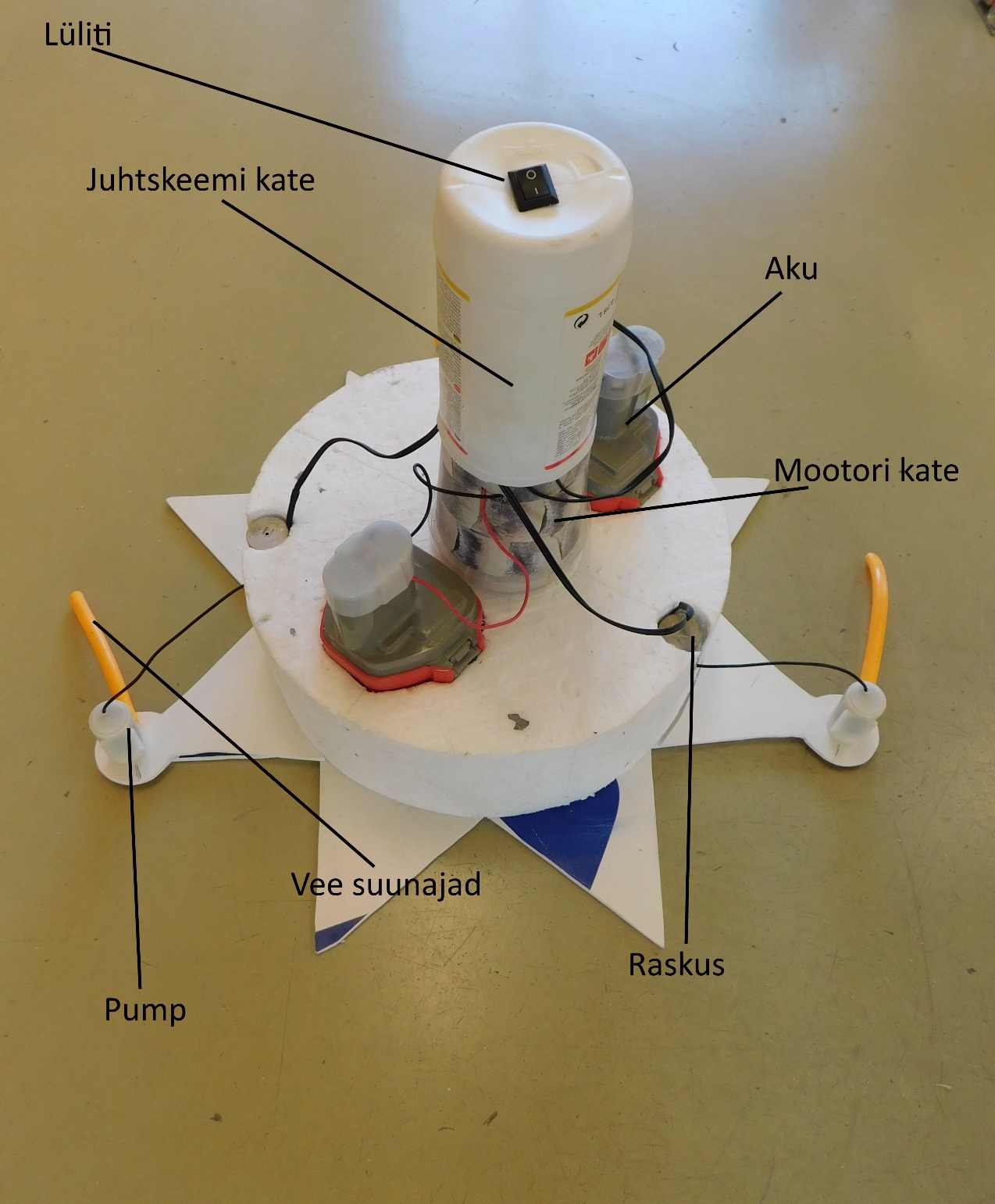 